ЭТО СЧАСТЬЕ – ПУТЬ ДОМОЙ !!!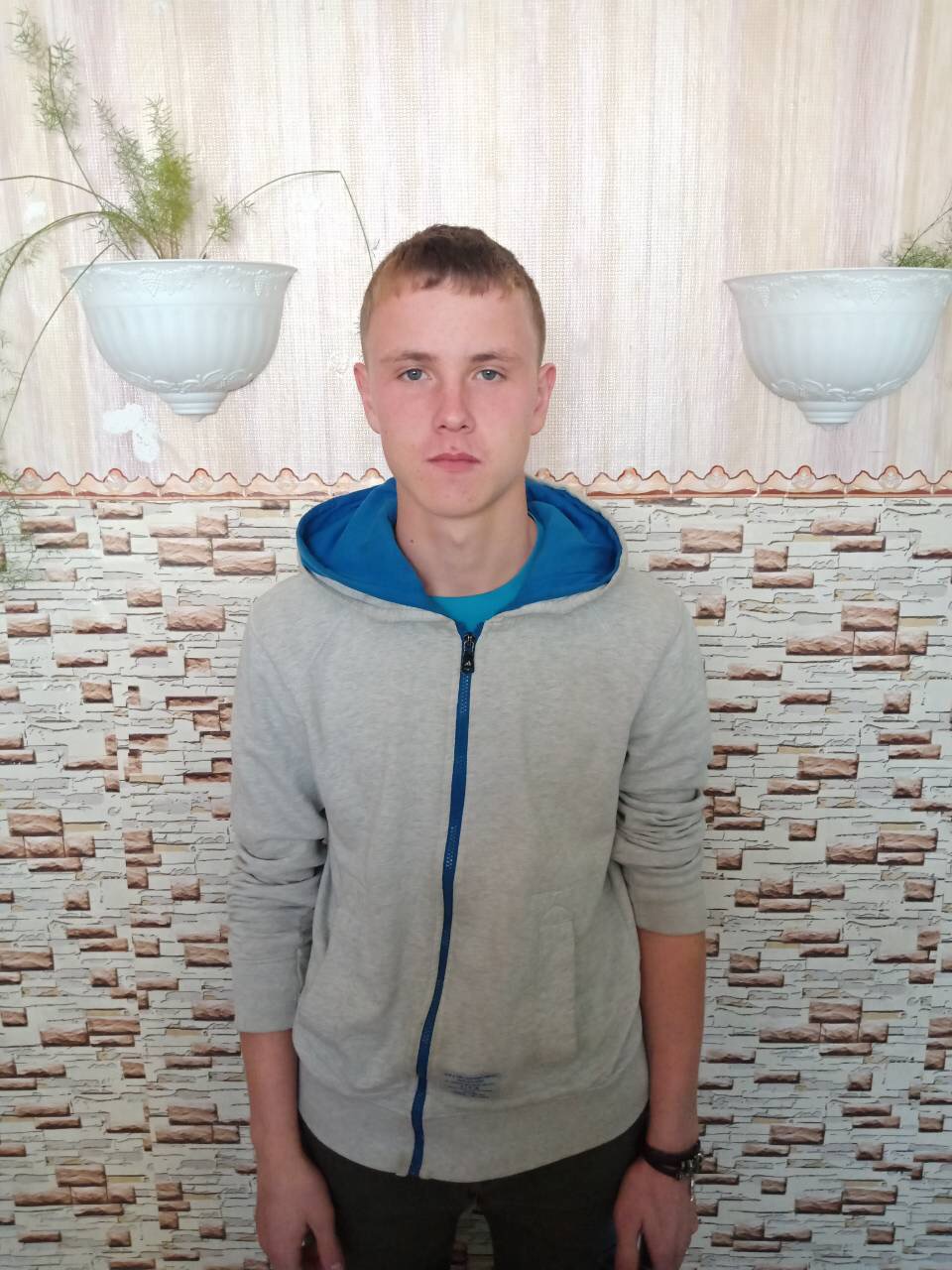 Степан родился в 2002 году. Мальчик вежливый, активный.По вопросам приема детей в семью необходимо обратиться в отдел опеки и попечительства администрации муниципального района «Карымский район» по адресу: пгт. Карымское, ул. Верхняя, д.35